от 15 августа 2023 года            № 189         В соответствии с положениями  Федерального  закона  от 06.10.2003 года  №131-ФЗ «Об общих принципах организации местного самоуправления в Российской Федерации», Федерального закона  от 25.12.2008 года № 273-ФЗ «О противодействии коррупции», Совет депутатов муниципального образования Красноозерное сельское поселение муниципального образования Приозерский муниципальный район Ленинградской области РЕШИЛ:     1. Внести в  Положение о порядке сообщения лицами, замещающими муниципальные должности в Совете депутатов муниципального образования Красноозерное сельское поселение, о возникновении личной заинтересованности при осуществлении полномочий, которая приводит или может привести к конфликту интересов, утвержденное решениемСовета  депутатов муниципального образования Красноозерное сельское поселение муниципального образования Приозерский муниципальный район Ленинградской области от 01 июля 2022 г. № 145 (далее – Положение) следующие изменения:Абзац 1 п. 4 Положения изложить в следующей редакции:«Уведомления в срок не позднее одного рабочего дня со дня возникновения личной заинтересованности направляются главе муниципального образования Красноозерное сельское поселение, который осуществляет предварительное рассмотрение уведомлений.».2. Настоящее решение подлежит официальному опубликованию в сетевом издании «Леноблинформ» и размещению на официальном сайте муниципального образования Красноозерное сельское поселение муниципального образования Приозерский муниципальный район Ленинградской области http://krasnoozernoe.ru/. 3. Решение вступает в законную силу после его официального опубликования (обнародованияГлава муниципального образования                                                                                              Красноозерное сельское поселение 	                                 М.И. Каппушев         Исп. Залевская И.С. 8(81379)67-516                           Разослано: дело-2, прокуратура-1, СМИ -1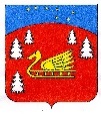 Совет депутатов муниципального образования Красноозерное сельское поселениемуниципального образования Приозерский муниципальный район Ленинградской области.Р Е Ш Е Н И ЕО внесении изменений в Положение о порядке сообщения лицами, замещающими муниципальные должности в Совете депутатовмуниципального образования Красноозерное сельское поселение, о возникновении личнойзаинтересованности при осуществлении полномочий, которая приводит или может привести к конфликту интересов, утвержденное решением Совета  депутатов муниципального образования Красноозерное сельскоепоселение муниципального образования Приозерский муниципальный район Ленинградской области от 01 июля 2022 г. № 145